ЧелябинскМБДОУ № 450Баландина М.И.Консультация для родителей №3Лепим животныхСамый простой способ слепить животного на примере собаки.Скатаем цилиндр-колбаску и слегка согнем в виде мостика – это туловище.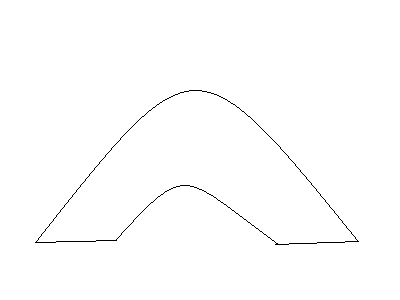 Сформируем лапки надрезая колбаску стекой с двух сторон.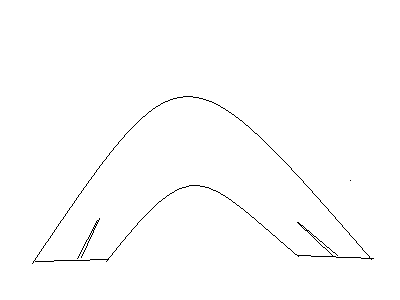  Скатаем шарик-голову, слегка «ущипнем» шарик и вытянем мордочку. 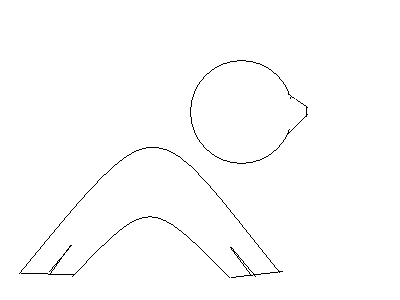 Два шарика расплющим и вытянем – получим ушки. Прижмём примажем их к голове.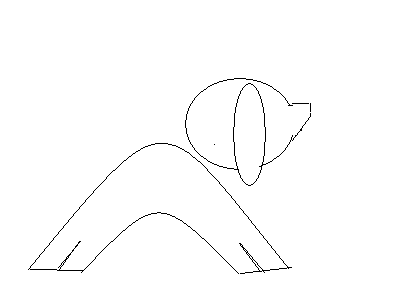 Прижмем и примажем голову к туловищу.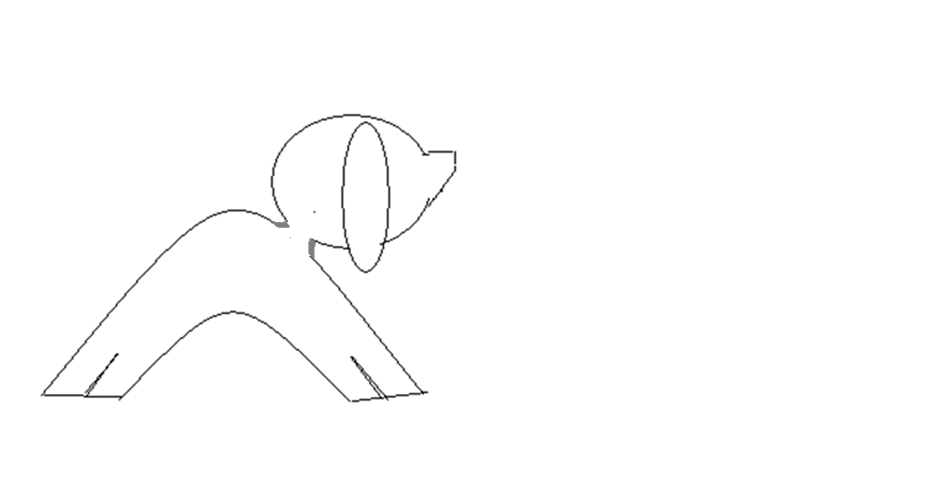 Сделаем хвостик и другие отделочные детали (нос, глаза, язычок).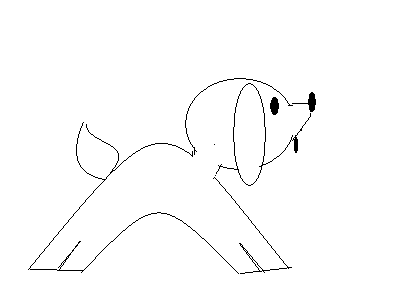 